Bescherming van woningen tegen eventuele wateroverlastDe troeven:SimpelEfficiëntGoedkoopGedaan met zandzakken sleurenVeiligZo simpel, maar toch zo efficiënt !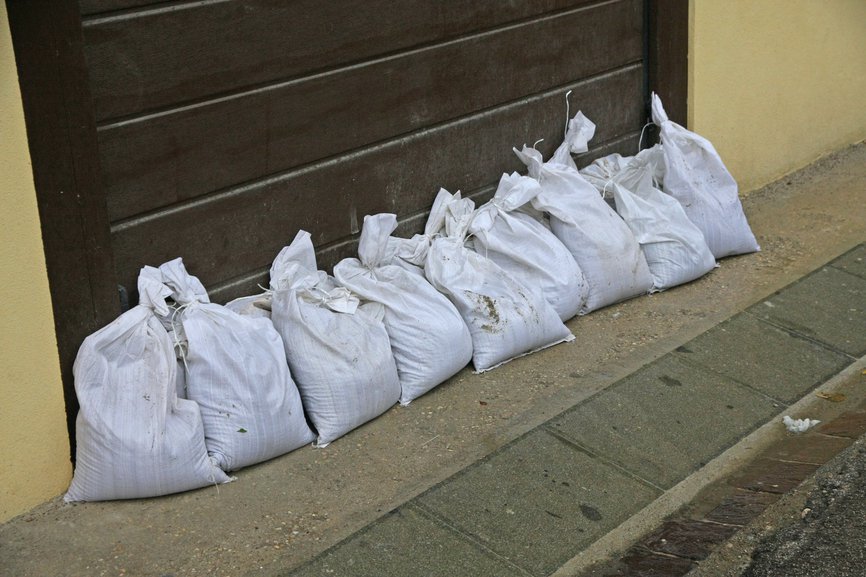 Een goedkope en betere oplossing: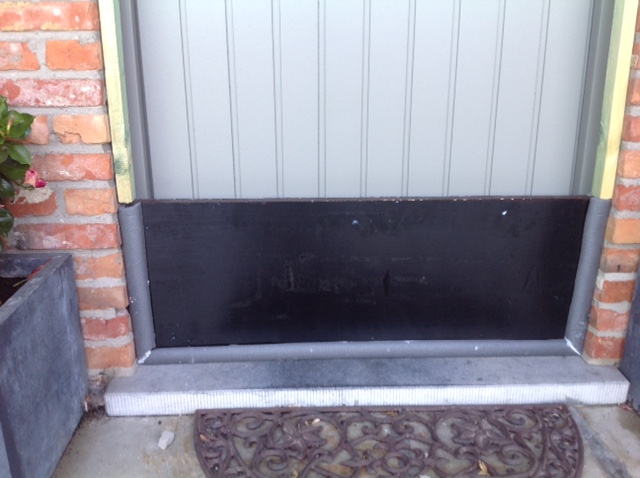 Benodigdheden:Heel weinig gereedschap nodig!(plooi)meterstiftBreekmesLijmpistoolEen zaag (om panlatten af te korten)Een hamer ( enkel nodig bij de plaatsing)Tijdsuur :Vervaardigen van een waterschot : 15 minutenPlaatsen van een waterschot : 3 minutenWerkwijze:1/ betonplex.  (of multiplex) Je neemt de dagmaat van je deuropening of garagepoortopening. Trek daar 2 cm van af. Zo heb je de lengte. 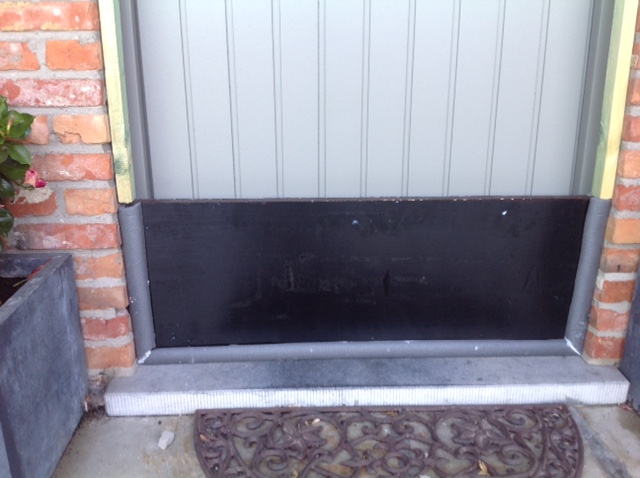 Je kiest zelf de hoogte van je waterschot: 10 cm, 20,… 50 cm. Dit wordt de breedte.Je gaat naar een doe-het-zelfzaak en laat de betonplex of multiplex op maart verzagen.Puzzel vooraf hoe de stukken worden gezaagd  (om zo weing mogelijk plaatverlies te hebben) en welke plaat je aankooptbetonplexplaat  244 cm x 122 cm (enkel in de doe-het-zelfzaak)betonplexplaat 305 cm x122 cm  (enkel in de houthandel)betonplexplaat  410 cm x 207 cm (enkel in de houthandel)opm. Deze laatste platen kunnen interessant zijn bij dubbele garagepoorten om in één stuk te werken ipv 2 stukken aan elkaar te zetten.2/ koop een aantal einden buisisolatie 15 mm ifv lengte + 2 x breedte van je verzaagde betonplex.Bevestig deze over de betonplex.Voor de twee hoeken heb je twee mogelijkheden :Snij met je breekmes de buisisolatie in verstek (45 graden) en lijm met TEC7 de stukken aan elkaar.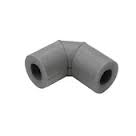 of koop 2 hoeken 3/  We plaatsen de schutting. Doordat we de dagmaat met 2 cm hebben verminderd, spant de buisisolatie zich op in de breedte. Nu moeten we zorgen dat de buisisolatie onderaan zich nog opspant. Daarvoor zagen we 2 panlatten op maat.We nemen de maat vanaf de bovenkant van de betonplex  tot de bovenkant van het deurlinteel + 1 cm.We plaatsen de op maatgezaagde panlatten schuin en kloppen deze met een hamer recht. De onderstaande buisisolatie staat stevig opgespannen.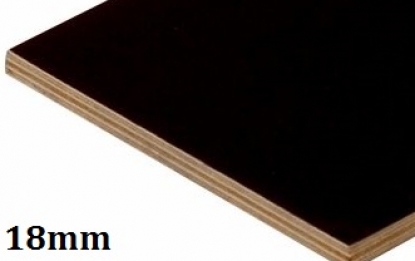  Betonplex 18 mm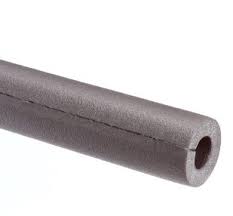 Buisisolatie 15 mm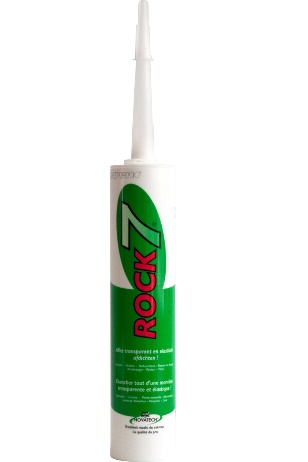 Lijm om de buisisolatie te verlijmenpannenlatten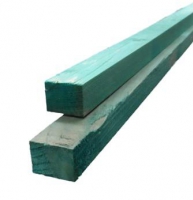 